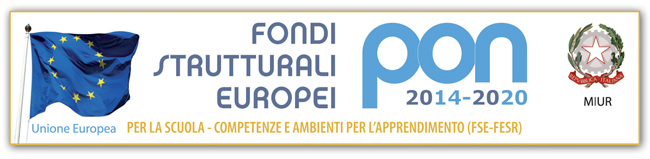 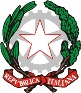 Ministero dell’IstruzioneUfficio Scolastico Regionale per il LazioDIRIGENZA SCOLASTICA STATALE VII  Circolo “MONTESSORI – MARIA CLOTILDE PINI”Via S.M.Goretti, 41 =  00199  R O M A  Tel.: 86 20 83 92  =  Fax: 86 20 83 95c.f. 80423810581 c.m. rmee00700rmail: rmee00700r@istruzione.itpec: rmee00700r@pec.istruzione.itOggetto: Certificato medico per attività sportiva non agonistica a.s. 2021-2022.Il sottoscritto ………………………………………………………. e la sottoscritta………………………………………., preso atto che nel PTOF del VII CD Montessori-M.C.Pini sono inserite le seguenti attività sportive:Attività HOCKEY SU PRATO  sede impianto sportivo “G. Onesti”.DICHIARANOche il proprio figlio/a__ _________________________________________________ nat__ a _________________ (provincia o Stato ______)    il ____ / ____ / _____, frequentante la classe _____ sezione _____ del VII CD Montessori-M.C.Pini nell’ambito delle attività ludiche- sportive inserite da questo Istituto nel PTOF a.s. 2021-2022,  parteciperà alle seguenti attività sportive (in orario scolastico, sia in sede che  fuori dall’Istituto-(barrare la/e voce/i interessata/e):Attività HOCKEY SU PRATO  sede impianto sportivo “G. Onesti”Per tale motivo, i sottoscritti presentano - come previsto dal Decreto Ministero della Salute dell’8/8/2014 Linee guida di indirizzo in materia di certificati medici per l’attività sportiva non agonistica - un certificato medico prodotto dal proprio medico curante attestante, ai fini assicurativi, la buona salute per attività sportiva non agonistica: 							                                       Firma dei Genitori